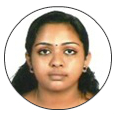 Mob: +91 8943375005 | Email: sherrinshilpa@gmail.comCAREER ACCOUNTABILITIESCOZMO TRAVEL LLC (A member of AIR ARABIA Group)Finance Executive (Oct 2016 – Aug 2018)Accountabilities:Reconciling and auditing the cash transactions of our branches in UAE.Co-ordinate with branch and superior at HO to solve various issues for closing cash book.Maintain a good relation with the Travel consultants working in UAE.To train the new joiners to the extreme of my knowledge.Uploading the daily sales of Air Arabia Tickets in E-travel.Preparing bank receipt voucher and bank payment voucher.Invoicing of sale & refund transactions.EDUCATIONTECHNICAL SKILLSCertificate in Diploma in Corporate Accounts and Management with SAP.Certificate in DTP.E-travel (Oracle Based Software)Operating Systems: Windows XP, Windows 7, Windows 8.1Account Packages: TALLY.MS Office.PROJECT UNDERTAKENUndergone a project on 'Labour satisfaction in Rubco, as a part of my course curriculum.PERSONAL INFORMATIONDate of birth	:	14th September 1993Gender	:	FemaleMarital Status	:	MarriedNationality	:	IndianLanguages	:	English, MalayalamAddress	:	Vadakkummunnayil House,		Kanjiramattom P.O,		Ernakulam – 682315.DECLARATIONI hereby declare that all the information mentioned above is true to the best of my knowledge and belief.Date:Place: 	Sherrin SanthoshSherrin SanthoshTotal Work Experience : 2 yearsAreas of ExpertiseBank ReconciliationLedger Account ReconciliationProfessional AbridgementTo work with an effective and efficient manner for the success of the Organization.Good understanding of Bank process and Systems.Positive and professional attitude when dealing with people.Good Time Management Skills and ability to perform multi-task effectively.Sincere, Hardworking, Confident, Flexible & Optimistic.School/UniversityType of Degree/CourseYear of PassMark (%)Mahatma Gandhi UniversityB.Com201480Board of Higher SecondaryPlus Two201185Indian Certificate of Secondary EducationSSLC200964